中文标题 
(注:文章题目请尽量不要以“基于”开头)		作  者1，作  者2, 作  者1,2（1. 机构名学院名系名， 省份 城市 邮编；2. 南京航空航天大学航空学院结构工程与力学系， 江苏 南京 210016;3. 日本东北工业大学建筑系， 日本 仙台 982-8577）(注:作者单位写到院系级，各级之间不空格。)摘要：摘要大约250~400字，不分段。摘要应包含以下内容：研究目的（不要过多交待研究背景）；研究方法；主要研究结果；主要结论或解释。摘要应该是文章的客观表示，不得包含在本文中没有提出和证实的结果，不应夸大主要结论，也不要对自己的工作进行评价。摘要中不应出现公式和参考文献。关键词：关键词一；关键词二；关键词三；关键词四 （由至少一个叙词和若干自由词组成，以3-8个关键词为宜,请参考CY/T 173-2019）中图分类号：请参考《中国图书馆分类法》       文献标志码：A   文章编号:1004-4523(最终由编辑部填写)DOI:10.16385/j.cnki.issn.1004-4523.引  言（不编号）引言应以简短的篇幅介绍论文的写作背景和目的，以及相关领域内前人所做的工作和研究概况，说明本研究与前人工作的关系，目前研究的热点、存在的问题及作者工作的意义，引出本文的主题。引言也可点明本文的理论依据、实验基础和研究方法，简单阐述其研究内容、意义和前景，但不必展开讨论。引言的写作要求开门见山，言简意赅，突出重点，实事求是，在论述本文的研究意义时应注意分寸，不宜夸大；引言的内容不应与摘要雷同；简短的引言最好不要插图列表，不要进行数学公式的推导。参考文献采用顺序编码制，例如，[1]，[2-3]，[4-9]，有关参考文献的更多详细信息，请参阅文档的末尾。1  正  文正文要求思路清晰，合乎逻辑，用语简洁准确。内容务实客观、科学、完备，应尽量利用事实和数据说理。对已有的知识避免重复论证和描述。对用到的某些数学辅助手段，应防止过分注意细节的数学推演，必要时可采用附录的形式供作者选阅。正文撰写中涉及到的量和单位、插图、表格、公式、数字用法、标点符号等，都应符合有关国家标准的要求。科技名词术语请参照全国名词委的术语在线：https://www.termonline.cn/index1.1  图和表要求提供中英文对照的图题和表题（分图也需提供英文图题）。图表中的物理量需用斜体表示，如t, a, g等。图表中的标目表示为：变量/单位，如t/s, a/(m·s−2)。不允许使用斜线表头。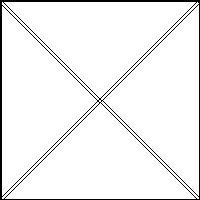 (a) 分图题(a) Subfigure title(b) 分图题(b) Subfigure title图注可以写于此处。图1  图题Fig. 1  Title of figure注意：请不要将图和图题放在表格或文本框中表1  表题Tab. 1  Title of table注：表注写在此处。1.2   公  式文中的所有公式请按照出现顺序进行编号，请使用Mathtype或Word自带的公式编辑器编辑公式。 注意：请不要将公式和其编号放在表格或文本框中a = b + c				（1）式中  a为……；b为……；c为……。 1.2.1  正确区分字母的正斜体变量（如x，y），变动的附标（如xi中的i），函数（如f）。具有特定含义的附标（如max，min），具有特定含义的函数（如sin，exp，ln，Γ, diag( )，sgn( )等），其值不变的数字常数（如e，π，i2=−1等），具有特殊定义的算子（如div，δx中的δ，dx/dt中的d，矩阵的转置符号T等）用正体字母表示。1.2.2 矩阵与向量的表示矩阵符号用黑斜体字母表示，矩阵元素用白斜体表示：如。向量也用黑斜体表示。2  结  论结论不应是正文中各段小结的简单重复，它应该以正文中的实验或考察得到的现象、数据的阐述分析为依据，完整、准确、简洁地指出：1.由研究对象进行考察或实验得到的结果所揭示的原理和普遍性；2.研究中有无发现例外或本论文尚难以解释和解决的问题；3.本论文在理论上和实用上的意义和价值（切忌夸大）。参考文献：参考文献要求用双语（中英文对照）标注，无双语的可不标。请著录必要的，较新的文献，引用文献数＞10条；请尽量引用期刊、会议类论文等公开发表的文献；不必罗列教科书中的一般知识性内容或陈旧文献。[1]  娄军强, 魏燕定, 杨依领, 等. 空间柔性机械臂弯扭耦合振动的主动控制研究[J]. 振动工程学报, 2014, 27(3): 400-407.LOU Junqiang, WEI Yanding, YANG Yiling, et al. Active control of bending-torsion-coupled vibration of a space flexible manipulator[J]. Journal of Vibration Engineering, 2014, 27(3): 400-407. [2]  罗亚军, 谢石林, 张希农. 基于多层压电作动器的蜂窝夹层板的振动主动控制研究[C]. 第九届全国振动理论及应用学术会议论文摘要集. 杭州, 2007: 246-255.LUO Yajun, XIE Shilin, ZHANG Xinong. Vibration control of honeycomb sandwich panel using multilayer piezoelectric actuator[C]. Proceedings of the 9th National Conference on Vibration Theory and Application. Hangzhou, 2007: 246-255.[3]  于洋. 基于层叠式压电作动器的薄壁结构的形状控制技术研究[D]. 西安: 西安交通大学, 2008.YU Yang. A study of shape control for thin walled structure based on laminated piezoelectric actuators[D]. Xi′an: Xi′an Jiaotong University, 2008．[4]  李宏男. 结构多维抗震理论[M]. 北京: 科学出版社, 2006.LI Hongnan. Multidimensional Seismic Theory of Structures[M]. Beijing: Science Press, 2006.[5]  中华人民共和国住房和城乡建筑部. 建筑桩基技术规范：JGJ 94-2008[S]. 北京: 中国建筑工业出版社, 2008.MOHURD. Technical code for building pile foundations: JGJ 94-2008[S]. Beijing: China Architecture＆Building Press, 2008.[6]  邓一刚. 全智能节电器：200610171314.3[P]. 2006-12-13.[7]  作者.题名[EB/OL]. (发表或更新日期)[引用日期]. 电子文献获取和访问路径.English title注:英文标题仅句首字母大写，请不要以冠词，Research of，Study of开头；请与中文题目对应.LASTNAME Firstname1, LASTNAME Middlename-firstname2, ZHANG Jiao-shou 1,2(1. Department of xxxxx, School of xxxxxxx, University of xxxxxx, City Postcode, China; 2. Department of xxxxx, School of xxxxxxx, University of xxxxxx, City Postcode, China)Abstract: 英文摘要可以详细一些，请尽量与中文摘要对应。英文摘要的时态以简练为佳，常用一般现在时、一般过去时，少用完成时。Key words: keywords 1; keywords 2; keywords 3; keywords 4 (请与中文关键词对应, 除专有名词外不要大写)作者简介：姓  名(1982―)，男，博士，副教授。电话: (025)85893327; E-mail: yizuo@nuaa.edu.cn。 （必填，仅限第一作者）通讯作者：张教授(1962―)，女，博士，教授。电话: (025)85893327; E-mail: zhang@nuaa.edu.cn。 (必填，仅限作者中的一位，若通讯作者与第一作者相同，仅保留作者简介)第一列表题第二列表题第三列表题第四列表题entry 1datadatadataentry 1datadatadataentry 1datadatadataentry 2datadatadataentry 2datadatadataentry 3datadatadataentry 3datadatadataentry 3datadatadataentry 3datadatadataentry 4datadatadataentry 4datadatadata